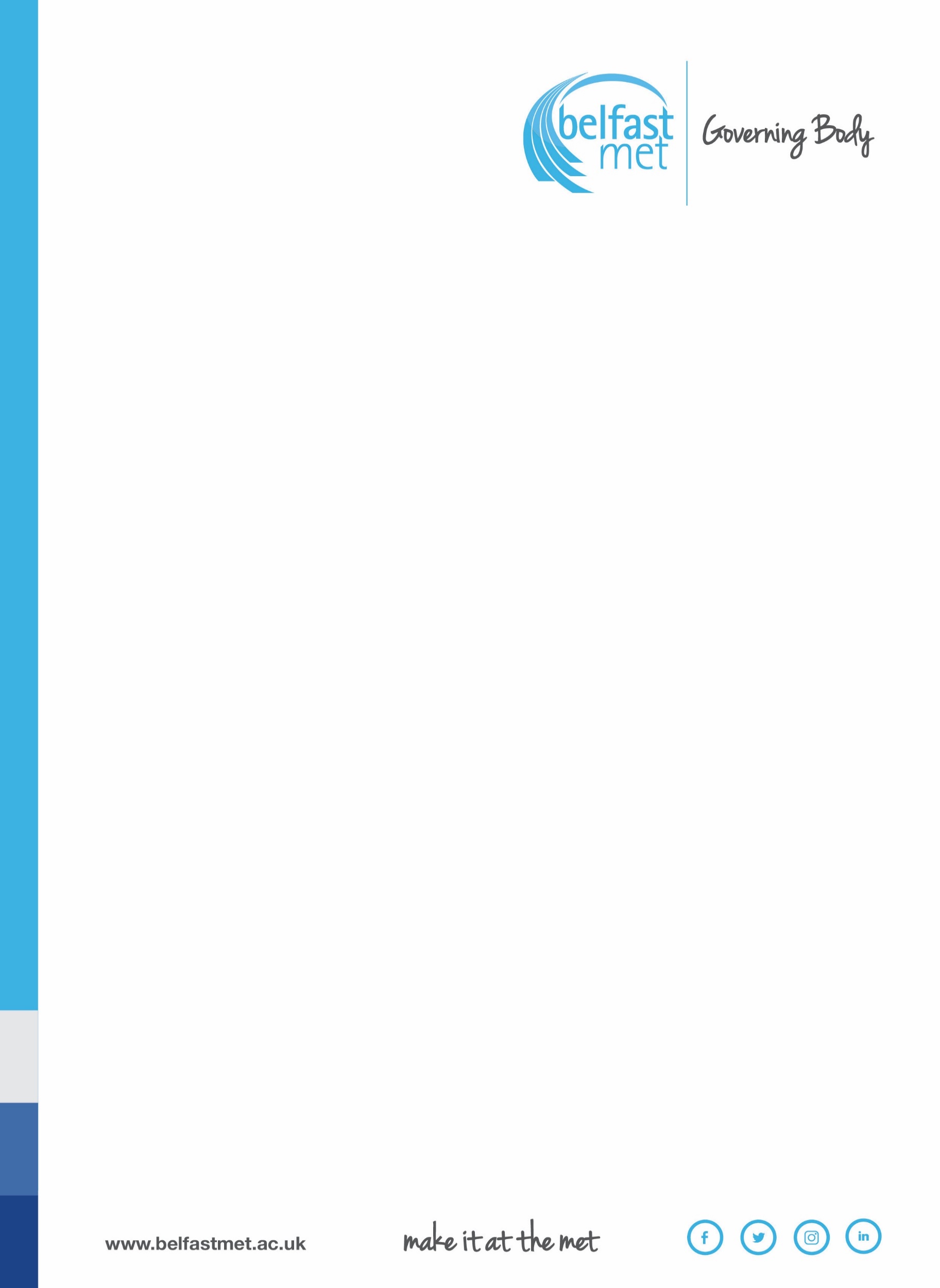 Chair of Belfast Metropolitan College Governing Body 			Frank BryanSignature  					Date  16 November 2022Agenda itemDetailGB02d 22/23 ChairGB02d 22/23 Revisiting our Leadership BehavioursThe Chair:revisited the CARE values and the Governing Body commitments (see GB02 22/23 above); and,framed the discussion on how these values should show up in terms of how Governing Body members conduct themselves with each other, ELT, staff, students and other stakeholders;What would this look like in practice, how would it feel, how would we know we were successful?The participants discussed the following issues in small groups:Collaboration and respectspirit of partnership;Committee chairs curate the space for this partnership and visibility supporting the creativity and energy driving the College.Ambition and respect:respectful of the challenges and knowing what the big-ticket issues are and addressing them;Individual Learning Pathway – training is underway, personal tutor is assigned, opportunity for discussion on what the learner wants to do when they finish the course;in relation to supporting ambition for staff, reward and remuneration frameworks must support individual and college-wide ambition;holding timely and candid conversations.Excellence and respect:constructive challenge in pursuit of excellence, with benchmarking;‘walking the floor’ and capture external perspective;develop shared ambition with policy makers;exercise good listening skills.New Leadership Culture Watchwords:Courageous / Creative / Candour / ChallengeGB02e 22/23 Strategic Stakeholder ManagementP&CE/DPPFE for Me: Stakeholder Management for the FE Sector aheadArlene O’Connor, Partner, Brown O’ConnorBrown O’Connor advised the Governing Body on the following key issues relating to the communications strategy for the FE Sector in Northern Ireland:the remit of Brown O’Connor;the unique characteristics of the NI FE sector;the key stakeholders; the stakeholder engagement objectives of the NI FE sector;the political, economic and social issues facing the NI FE sector and the critical importance of public perception;common perceptions around FE and HE pathways;the workstreams in being put in place to address these perceptions.The Governing Body sought further clarification on:the availability of training to a potentially wider group of FE representatives, including learners;continuing engagement of MLAs in the light of historic engagement at this level;the nature of the advocacy work that is being developed;the potential use of new approaches eg. podcasts, flashmobs, other online social platforms, etc’the position of Post-Primary School Principals as stakeholders in FE.